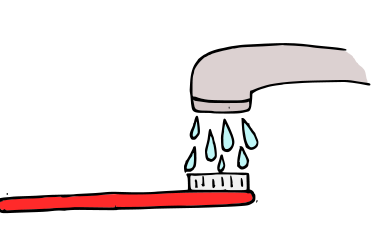 Rinse toothbrush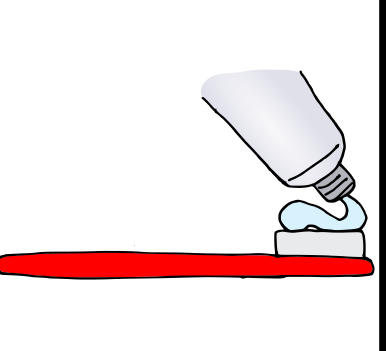 Put on toothpaste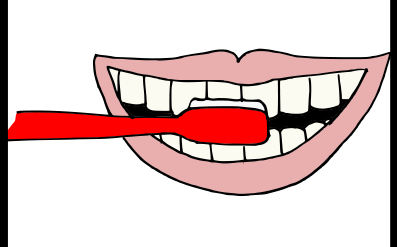 Brush front teeth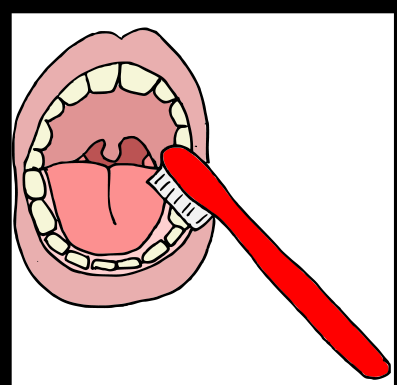 Brush back teeth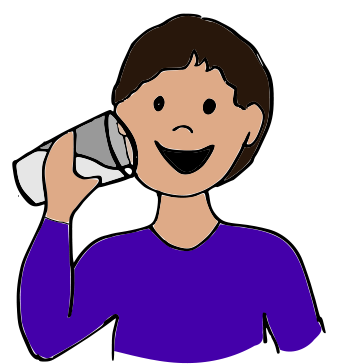 Rinse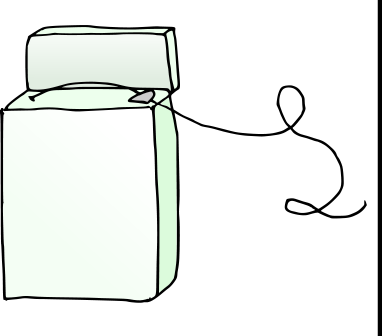 Floss